Notas:La Resolución Rectoral 42899 de 2017, reglamenta los contratos de prestación de servicios de ejecución personal El Formato de justificación contrato de prestación de servicios de ejecución personal: Formato mediante el cual se busca dar cumplimiento al principio de planeación, en el cual el ordenador del gasto establece las razones  precisas y detalladas que tiene para contratar el servicio requerido y las características generales del mismo. Justificación de la necesidad: Se debe determinar las razones por las que se requiere el servicio, enunciado las actividades y/o entregables a realizar. Recuerde que el contrato debe cumplir con los siguientes requisitos: i) temporalidad y eventualidad, ii) autonomía e independencia en la ejecución del objeto contractual por parte del contratista y iii) ausencia de subordinaciónAdicionalmente para los contratos de: Apoyo a la Gestión Directa: se deberá indicar, adicionalmente, las razones por las cuales el servicio a contratar no puede ser realizado por el personal de planta (empleados de carrera, temporales, provisionales) Apoyo a la Gestión derivados de un Convenio o Contrato. Se deberá enunciar, adicionalmente, el número del contrato o convenio del cual se deriva el contrato de prestación de servicios de ejecución personal; igualmente se debe enunciar los términos y condiciones que se establezcan en convenio o contrato relacionados con el contrato de prestación de servicios. Perfil: Se determina según la complejidad y especialidad del objeto contractual, allí se consignará los requisitos académicos (lo que incluye títulos de educación formal, tarjeta profesional, matricula o certificados de comités de ética requeridos por cada profesión) físicos, de salud, experiencia u otros que debe cumplir el contratista para el efectivo desarrollo del objeto establecido.Objeto contractual y obligaciones específicas: Debe ser redactado de manera clara, coherente y adecuada a la realidad, incluyendo las actividades a realizar y las obligaciones y los entregables.  Forma de Ejecución: Se establece el cronograma en el cual se realizarán las actividades contratadas y entregarán los productos determinados en el objeto contractual.  Es deseable que los pagos se realicen una vez el interventor verifique el cumplimiento de las actividades contratadas.  Duración: se debe establecer el plazo en el cual se ejecutará el objeto contractual.  En el caso de contratos para el Apoyo a la Gestión derivados de un Convenio o Contrato, debe tenerse presente la duración del contrato o convenio en que se fundamenta.   Valor y forma de pago:   Se establece según la complejidad y especialidad del objeto contractual, en el perfil definido para el contratista, además se debe tener en cuenta los siguientes criterios: la experiencia propia y de otras entidades estatales en similares contratos, lo establecido en el mercado y en la opinión o juicio de un especialista o experto en la materia a desarrollar.   En el caso de contratos para el Apoyo a la Gestión derivados de un Convenio o Contrato, debe tenerse presente lo dispuesto en el contrato o convenio en que se fundamenta.  Respecto a la forma de pago es deseable que la misma se establezca de acuerdo a los entregables y conforme al cronograma establecido en la forma de ejecución. Pólizas:   De conformidad con la Resolución Rectoral 42899, articulo 18, las unidades académicas o administrativas podrán solicitar garantías a los contratistas.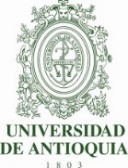 JUSTIFICACIÓN DE CONTRATOPOR PRESTACIÓN DE SERVICIOS – EJECUCIÓN PERSONAL JUSTIFICACIÓN DE CONTRATOPOR PRESTACIÓN DE SERVICIOS – EJECUCIÓN PERSONAL JUSTIFICACIÓN DE CONTRATOPOR PRESTACIÓN DE SERVICIOS – EJECUCIÓN PERSONAL JUSTIFICACIÓN DE CONTRATOPOR PRESTACIÓN DE SERVICIOS – EJECUCIÓN PERSONAL UNIVERSIDAD DE ANTIOQUIAFecha de diligenciamientoFecha de diligenciamientoFecha de diligenciamientoUNIVERSIDAD DE ANTIOQUIADía MesAñoUNIVERSIDAD DE ANTIOQUIAUnidad Académica o Administrativa:Centro Gestor:Contrato de servicio de apoyo a la gestión:Directa   *Derivado de un convenio o contrato                 Directa   *Derivado de un convenio o contrato                 Directa   *Derivado de un convenio o contrato                 *Número de Convenio o contrato:*Nombre de contratante o aliado*Duración total:*Fecha de Inicio:*Fecha de Terminación:*Objeto del contrato o convenio:Justificación de  la necesidad del servicio  Justificación de  la necesidad del servicio  Justificación de  la necesidad del servicio  Justificación de  la necesidad del servicio  Justificación de  la necesidad del servicio  Justificación de  la necesidad del servicio  Perfil del contratistaPerfil del contratistaPerfil del contratistaPerfil del contratistaPerfil del contratistaPerfil del contratistaObjeto del ContratoObjeto del ContratoObligaciones Específicas (Entregables) y forma de EjecuciónObligaciones Específicas (Entregables) y forma de EjecuciónObligaciones Específicas (Entregables) y forma de EjecuciónObligaciones Específicas (Entregables) y forma de EjecuciónDuración total:Valor del ContratoValor del ContratoForma de Pago Forma de Pago Forma de Pago Forma de Pago $  $  PólizasPólizasTipo de pólizas Tipo de pólizas Tipo de pólizas Tipo de pólizas SI         NO SI         NO Cumplimiento                  Calidad del servicio Cumplimiento                  Calidad del servicio Cumplimiento                  Calidad del servicio Cumplimiento                  Calidad del servicio Aplica EXCEPCIÓN:SI *  NO *Diligenciar justificación formato (DI-TH-FO-121) y adjuntarlo como anexo.SI *  NO *Diligenciar justificación formato (DI-TH-FO-121) y adjuntarlo como anexo.SI *  NO *Diligenciar justificación formato (DI-TH-FO-121) y adjuntarlo como anexo.Nombre completo quién realizó el estudioNombre completo quién realizó el estudioNombre completo del competente o delegadoCargoCargoCargoFirmaFirmaFirma